El Consejo de Educación de Puerto Rico (CEPR) tiene la responsabilidad de administrar los fondos estatales de asistencia económica para estudiantes de instituciones postsecundarias en Puerto Rico. También es responsable de fomentar la educación superior en Puerto Rico mediante la concesión de licencias a las instituciones de educación superior, la administración y distribución de recursos estatales y federales para apoyo a los estudiantes postsecundarios y la evaluación del sistema de educación superior.Directorio de CEPRAlgunos de los servicios ofrecidos por la agencia son los siguientes:Administrar programas de asistencia económica que apoyen las oportunidades de los estudiantes de escasos recursos económicos de acceder y completar una educación postsecundaria.Custodiar y manejar fondos estatales, federales y de otras fuentes para cumplir dichos propósitos, facilitando la efectividad y eficiencia de los procesos de adjudicación y uso de fondos según las leyes y reglamentos que los rigen.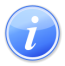 Descripción del Servicio 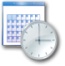 Lugar y Horario de Servicio 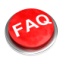 Preguntas Frecuentes